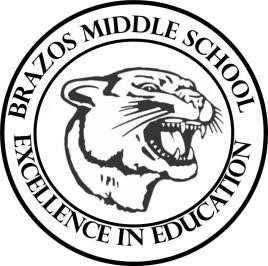 Teacher_Chris Stanley 6th grade Social Studies 2023 Week 28 – 5th 6 Weeks March 18th – 22ndMonday 	 Thursday 	 TLW: The students will begin learning about China and its landforms as well as HistoryChina, Mongolia and Taiwan Sec. 1 GivenTEKS: 6.1A , 6.3C , 6.3D, 6.6A , 6.10B , 6.14B , 6.17A , 6.19ATLW: The students will learn about the history of ChinaTEKS: 6.20DTuesday 	 Friday 	 TLW: The students will continue learning about the physical geography of South Asia, particularly the landformsSouth Asia Vocab QuizChina, Mongolia and Taiwan Sec. 1 Scavenger HuntTEKS: 6.1A , 6.3C , 6.3D, 6.6A , 6.10B , 6.14B , 6.17A , 6.19ATEKS: The students will continue learning about the history of China as well as its Economics.China, Mongolia and Taiwan Sec. 2 DueTEKS: 6.20DWednesday 	 TLW: The students will finish on the Physical Geography of ChinaChina, Taiwan and Mongolia Sec. 1 DueScavenger Hunt ReviewChina, Mongolia and Taiwan Sec. 2 Given TEKS: 6.20B, 6.21A